Appendix D: Select screenshots of the prototype Community Health Record user interface developed by Weave Visual Analytics, http://iweave.com/, with local and state community health stakeholders in Shelby County, TN. All data featured is synthetic and for conceptual purposes only. 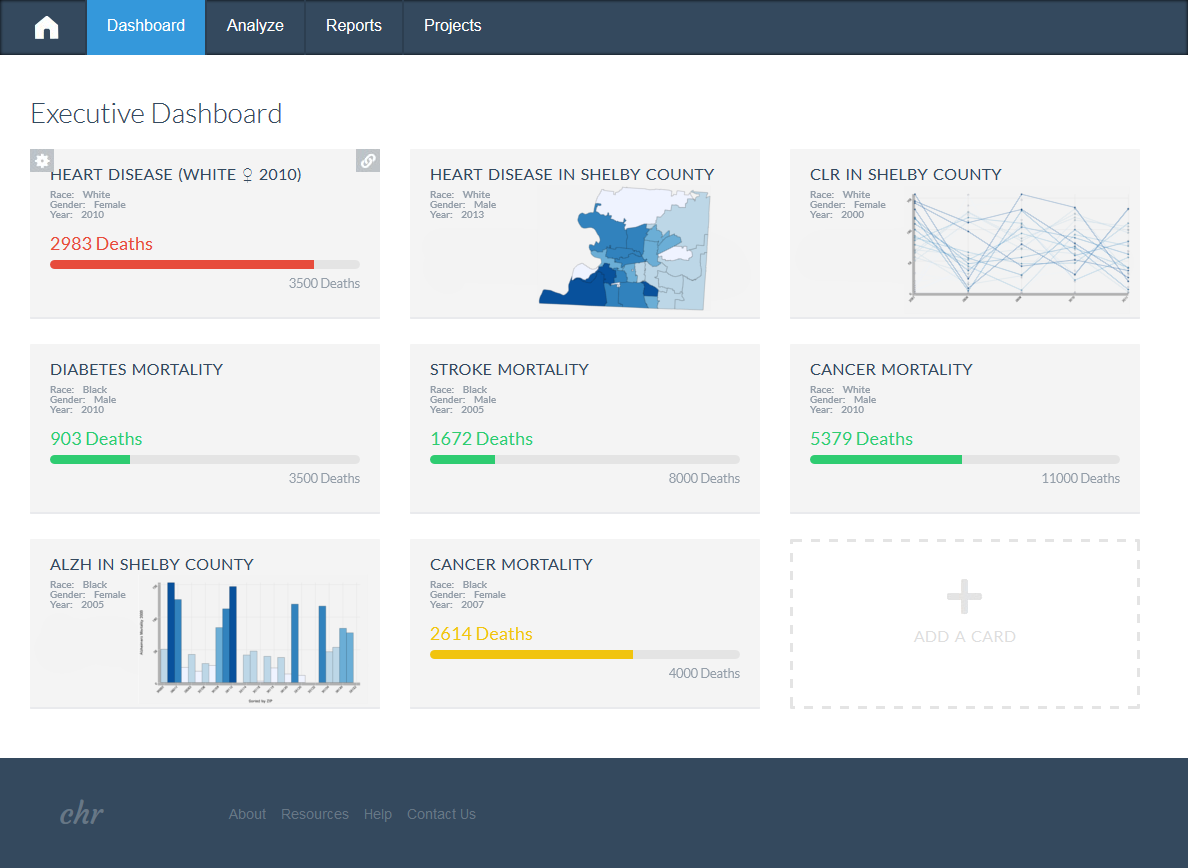 Figure 1. Community Health Record landing page – Executive Dashboard. Its card-based design provides a flexible and quick update of the information that the end-user has selected as most important to track. 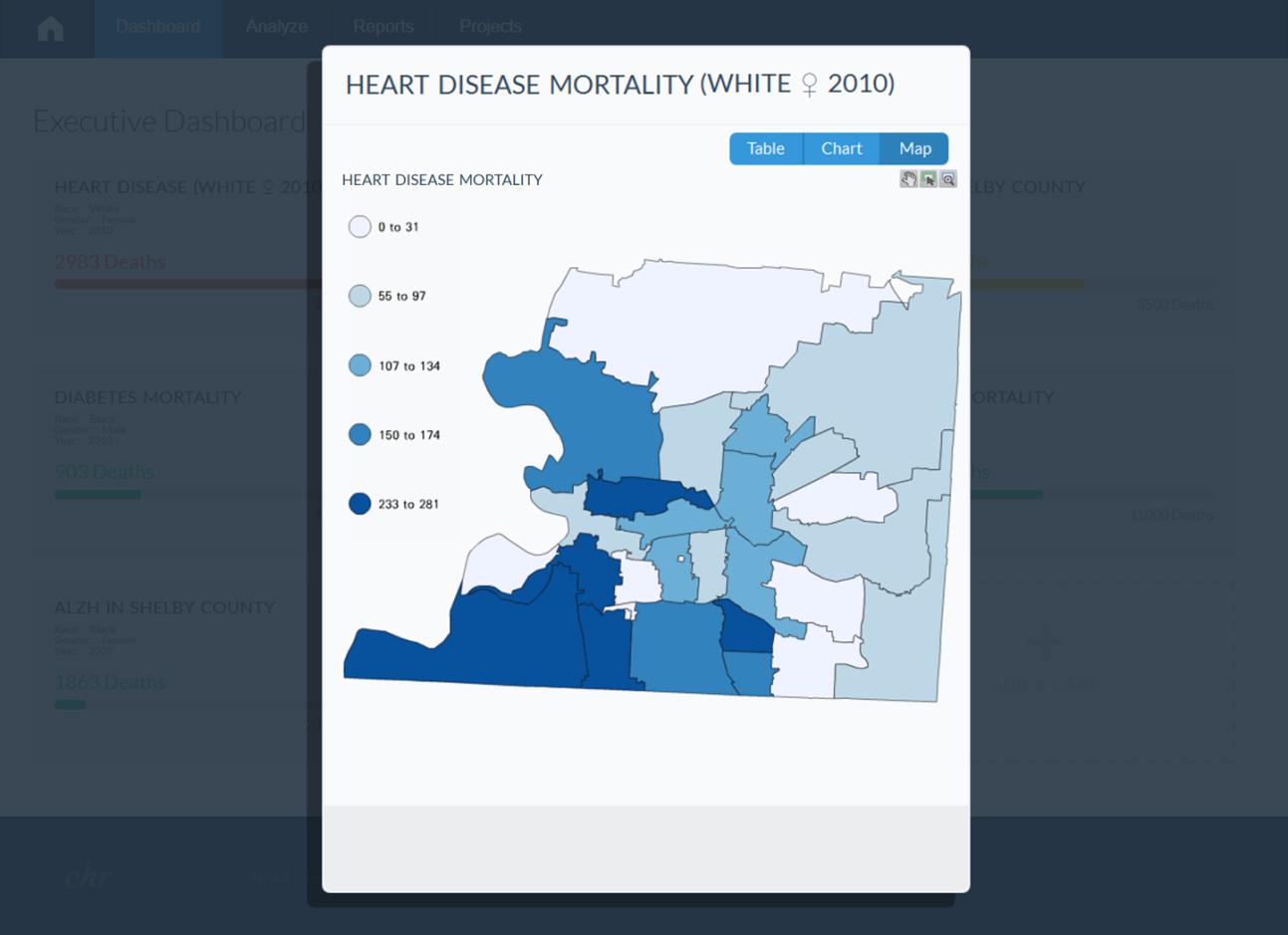 Figure 2. The Community Health Record Quick-View Modal provides a more detailed view of the information on the Executive Dashboard cards in table, chart or map views.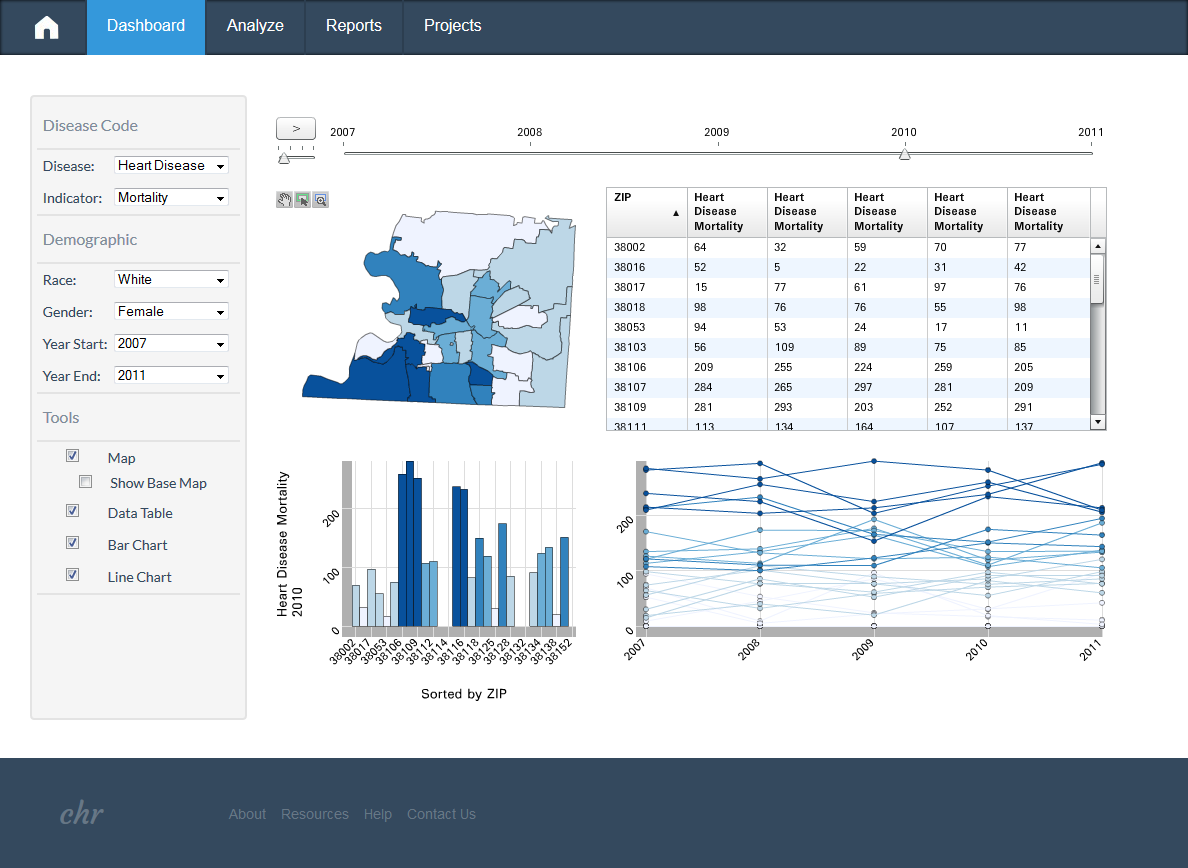 Figure 3. Community Health Record Epidemiology Dashboard allows end-users to quickly select, filter and visualize information in their database in map, table and/or chart views. The timeline function at the top of the dashboard allows the information selected to be visualized temporally. 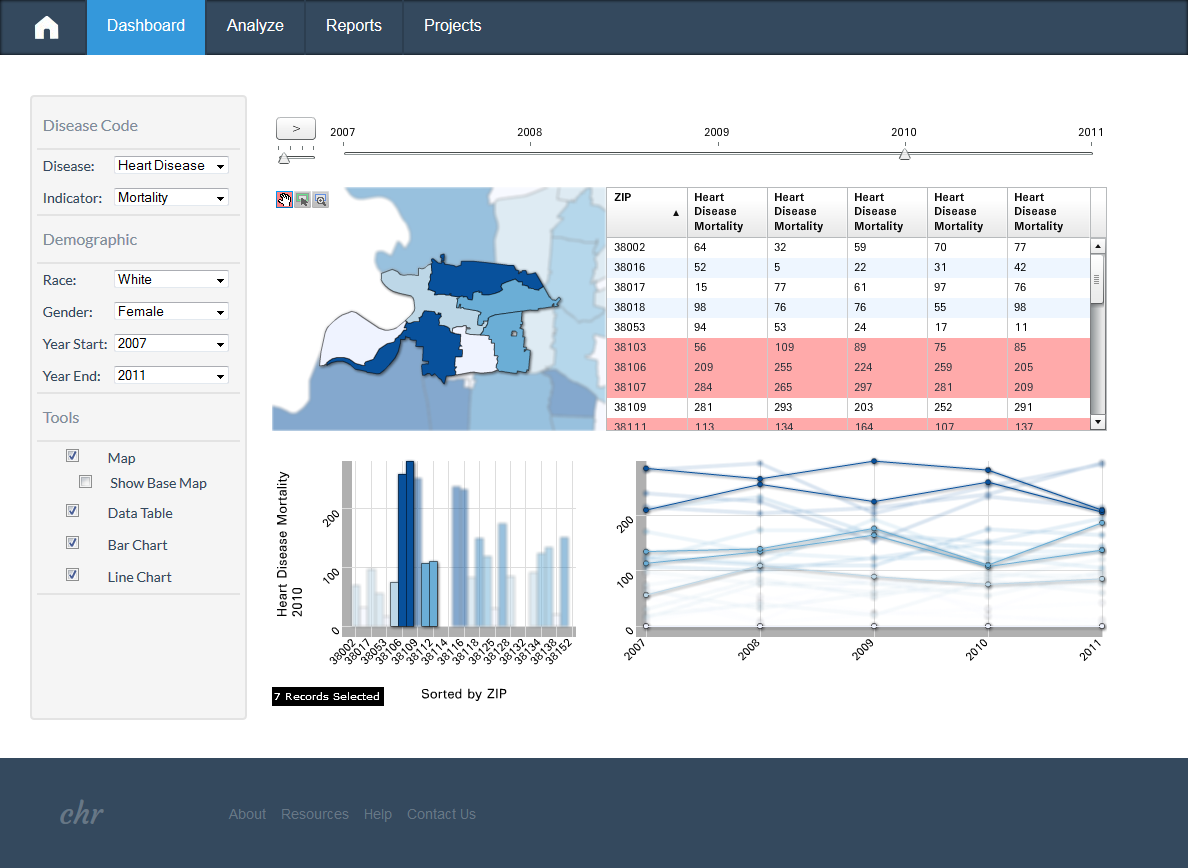 Figure 4. The end-user may subset select areas and attributes on the Epidemiology Dashboard by selecting areas or information of interest on the visualizations. A right-click over a visualization or table allows all or a subset of information to be tracked on an Executive Dashboard card, exported for analysis or printed.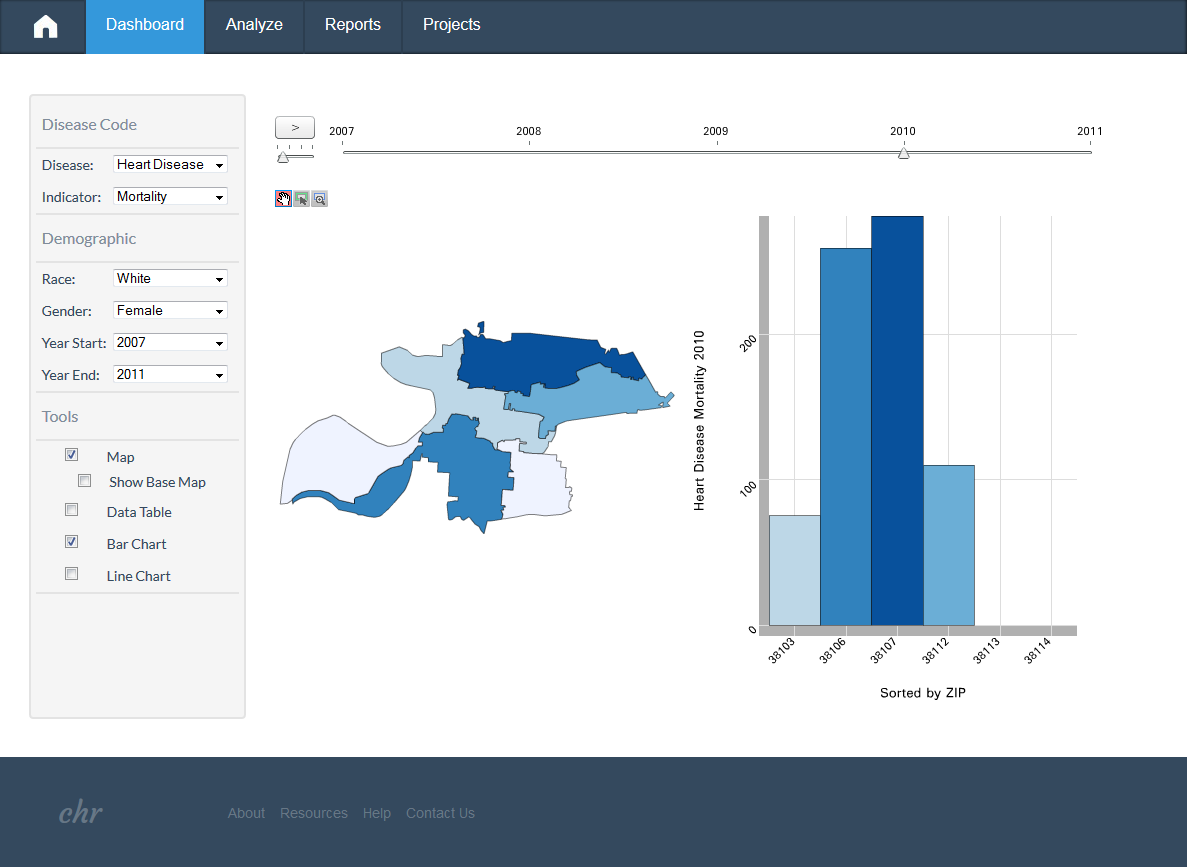 Figure 5. The Epidemiology Dashboard allows the end-users to turn visualization tools off and on as needed. 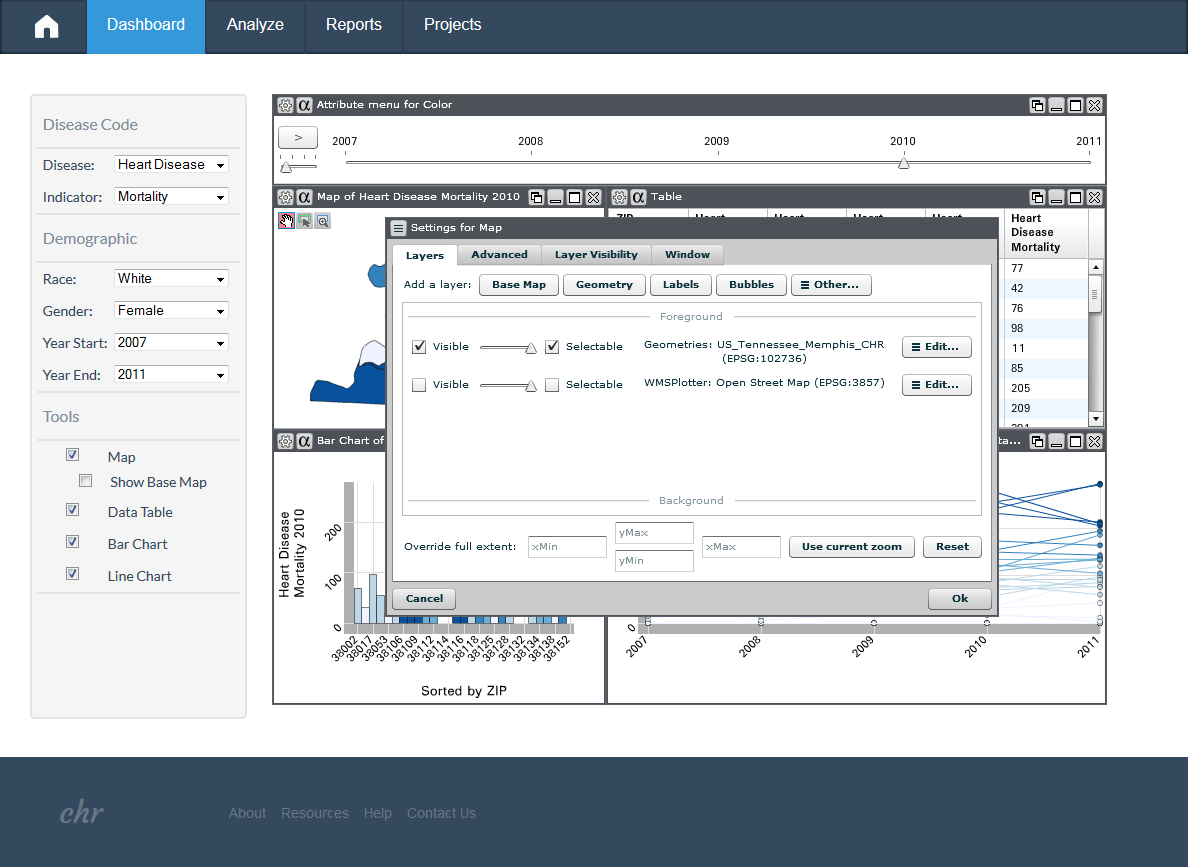 Figure 6. The Community Health Record Edit-Mode allows the end-user to edit the Epidemiology Dashboard. Users can change the appearance and location of any visualizations, e.g. data layers, colors, titles, etc. in a Weave session, http://iweave.com/.  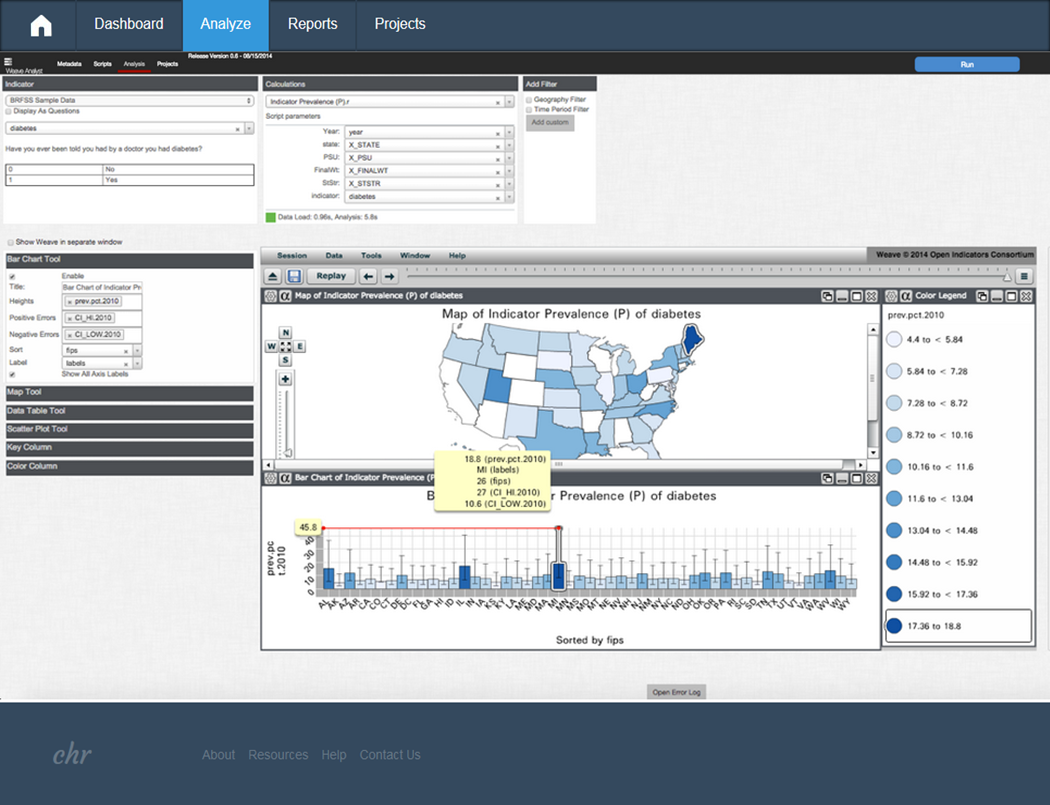 Figure 7. The Community Health Record Analyze tool allows end-users to analyze their data for visualization or other purposes using Weave Analyst.  Weave Analyst is currently in deveolopment, http://iweave.com/. 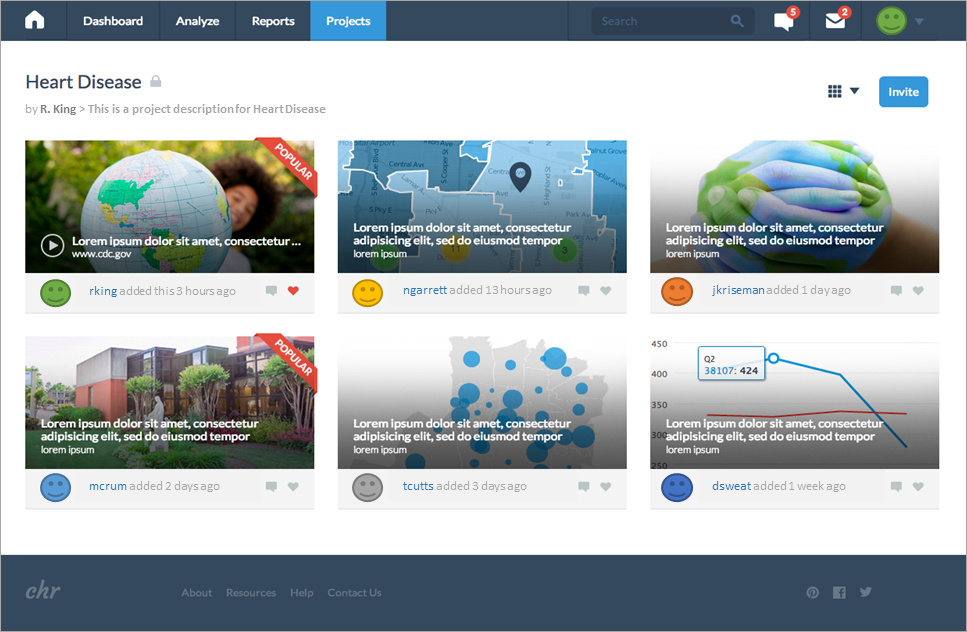 Figure 8. The Community Health Record (CHR) Projects tool allows end-users within and across organizations to organize and virtually collaborate on projects within a secure environment.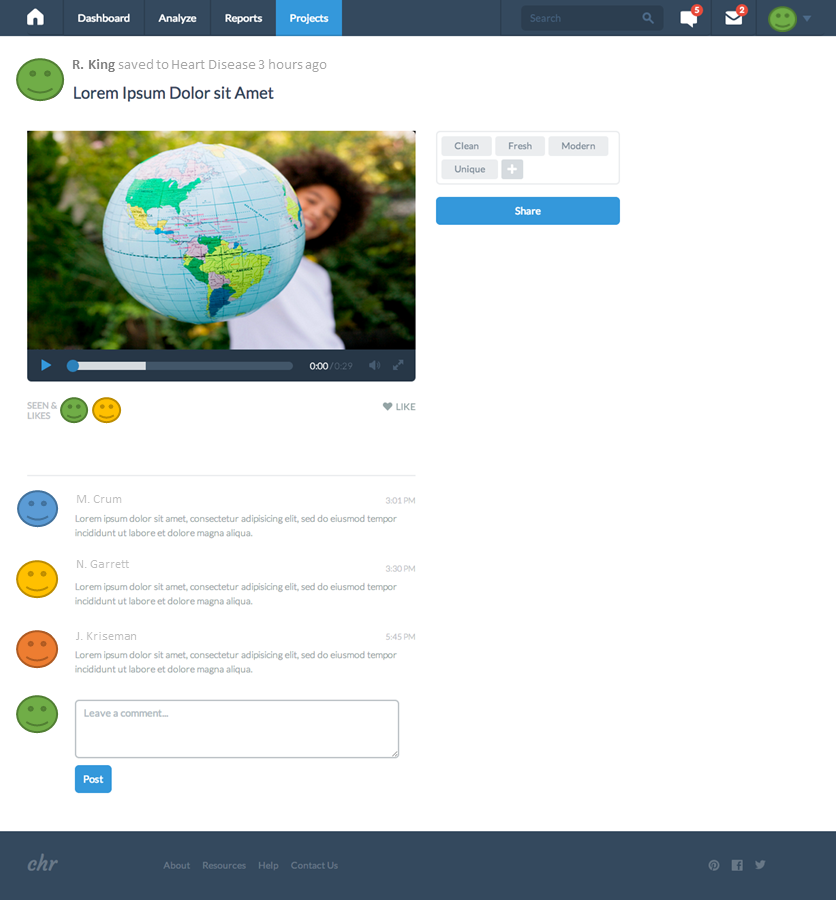 Figure 9. The Community Health Record Projects tool allows end-users within and across organizations to collaborate on project deliverables. For example, end-users might provide feedback on a health promotion video collectively developed or collectively interpret an epidemiological analysis. 